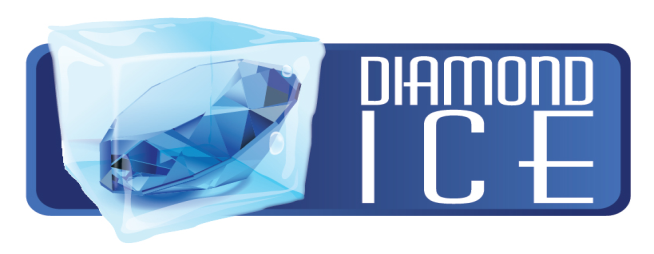 АВТОНОМНАЯ НЕКОММЕРЧЕСКАЯ ОРГАНИЗАЦИЯ «СПОРТИВНЫЙ ЦЕНТР ДОПОЛНИТЕЛЬНОГО ПРОФЕССИОНАЛЬНОГО ОБРАЗОВАНИЯ«АЛМАЗНЫЙ ЛЕД»________________________________________________________________________109382, г. Москва ул. Краснодарская д.4/117 офис 72                                                 8-(495)-507-18-78Открытые соревнования «Подмосковные Зори» по фигурному катанию на коньках.ЛК «АРКТИКА»Р А С П И С А Н И Е27 апреля 2015 года08.00-08.40 – 2 спортивный и 1 спортивный разряд девочки и мальчики КП;08.40-10.10 – Юный пингвиненок и Юный фигурист девочки и мальчики ПП;10.10-10.25 – Подготовка льда;10.25-12.40 – 3 юношеский разряд группа А и Б девочки ПП;12.40-12.55 – Подготовка льда;12.55-13.45 – 3 юношеский разряд мальчики и 2 юношеский разряд группа А девочки ПП;28 апреля 2015 года11.45-12.10 – 2 юношеский разряд группа Б девочки, мальчики ПП;12.10-12.45– 1 юношеский разряд девочки, мальчики ПП;12.45-13.45 – 2 спортивный и 1 спортивный разряд девочки ПП;Участникам соревнований дается 30 секунд на вход и выход со льдаГлавный судья                                                                                        И.С. КлимкинПриезжать на соревнования за 45 мин. до старта. Желаем удачи в соревнованиях!!!